Actividad: 7Tema: Primeros gobiernos Radicales. ¿Quiénes eran lo opositores al gobierno de Yrigoyen? ¿Cómo era la relación con la misma?¿Qué hizo Yrigoyen para disminuir a la oposición?¿Qué medidas económicas tomó en su gobierno?¿Qué sucedió en la Semana Trágica y el conflicto en la Patagonia?Describir la economía en la época de Alvear.¿Cómo se dividió el radicalismo en 1924?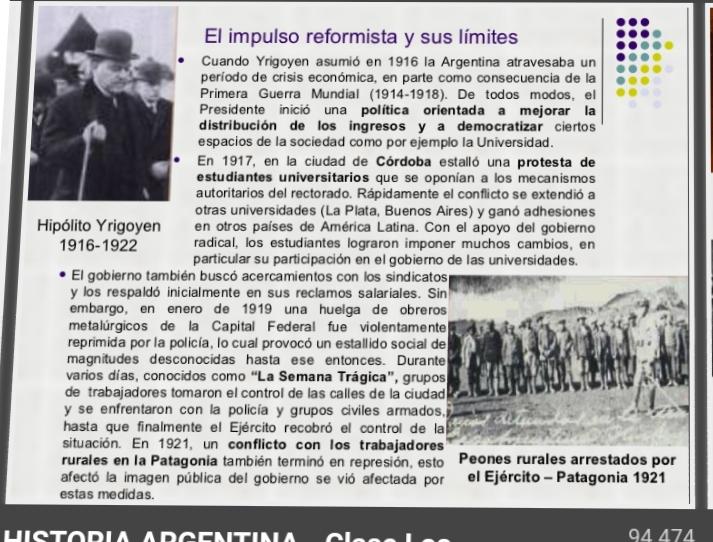 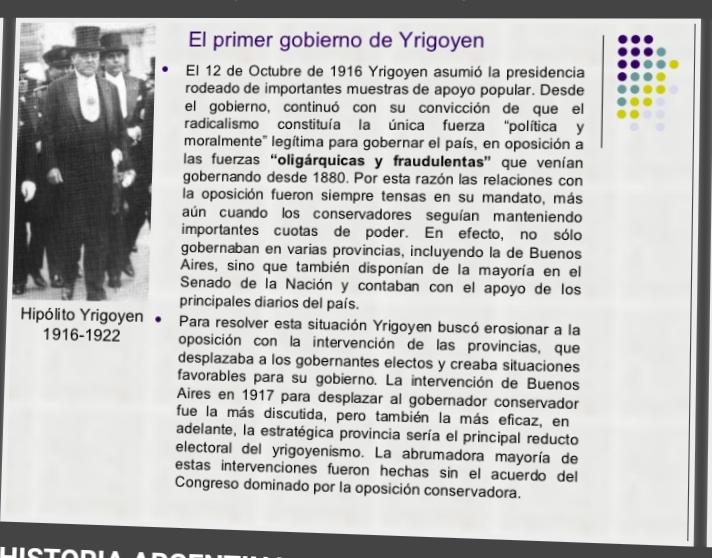 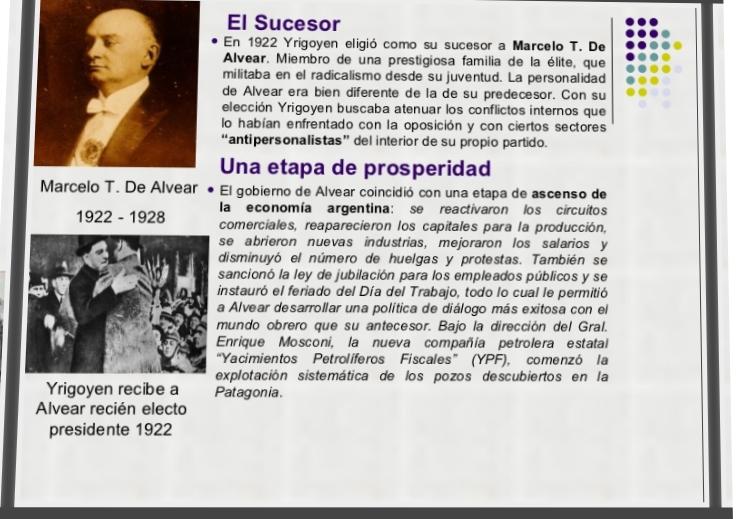 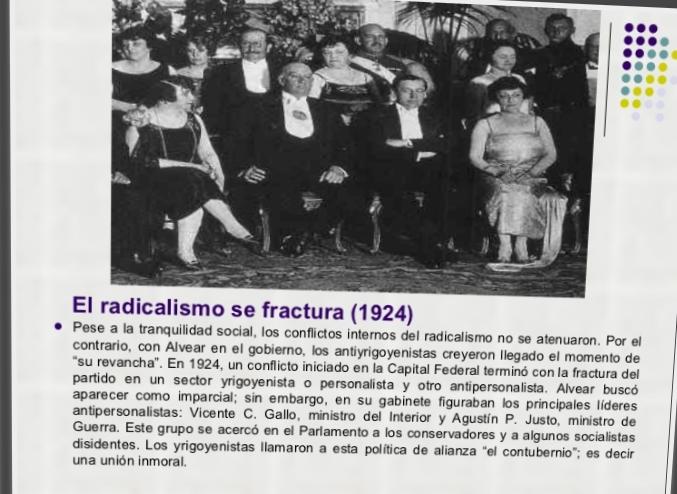 